ПАСПОРТпищеблока  муниципального общеобразовательного учреждения средней общеобразовательной школы №2 им. К.Д. Бальмонтанаименование образовательной организацииАдрес месторасположения 155900, Ивановская обл., г. Шуя, ул. Советская, дом  24Телефон  849351 4-20-19 эл почта: school2@list.ruСодержаниеОбщие сведения об образовательной организации:- численность обучающихся по возрастным группам,  в том числе численность льготной категории обучающихся.Состояние уровня охвата горячим питанием по возрастным группам обучающихся3.Модель предоставления услуги питания:-оператор питания,- длительность контракта4.Использование транспорта для перевозки пищевой продукции.5. Инженерное обеспечение пищеблока:-водоснабжение,-горячее водоснабжение,- отопление,- водоотведение,-вентиляция помещений.6. Проектная мощность (план-схема расположения \помещений) пищеблока7.  Материально-техническое оснащение пищеблока8. Характеристика помещения и оборудования, план-схема столовой 9. Характеристика бытовых помещений10. Штатное расписание работников пищеблока11.Форма организации питания обучающихся12.Перечень нормативных и технологических документовОбщие сведения об образовательной организацииРуководитель образовательной организации Директор школы Беляева Светлана МихайловнаОтветственный за питание обучающихся   Заместитель директора школы по ВР Посылина Елена ИгоревнаЧисленность педагогического коллектива   __34___чел.Количество классов по уровням образования: - начальное общее образование  -    8 классов;-  основное  общее образование  -    12 классов;-  среднее  общее образование  -    2 класса.Количество посадочных мест ___80___________________________________Площадь обеденного зала ______37,8 м2_____________________________________ Количество  учащихся2. Охват горячим питанием по возрастным группам обучающихсяОхват одноразовым горячим питанием по возрастным группам обучающихся2.2 Охват двухразовым горячим питанием по возрастным группам обучающихся3. Модель предоставления услуги питания (столовая на сырье, столовая доготовочная, буфето-раздаточная)Использование специализированного транспорта для перевозки пищевой продукции  5. Инженерное обеспечение пищеблока6. Проектная мощность (план-схема расположения помещений) пищеблока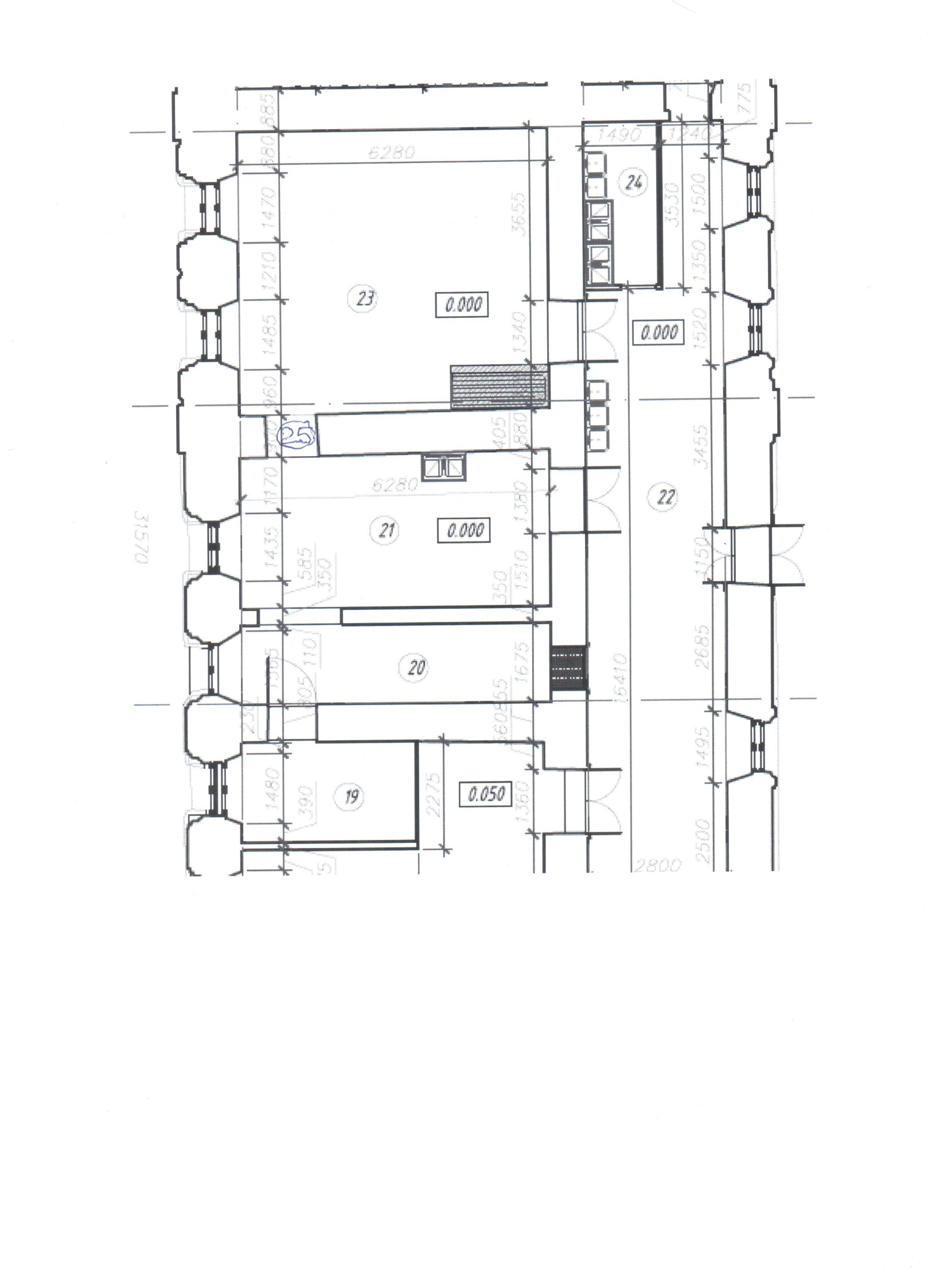 Обозначение помещений на плане:19 - складское помещение20 - холодный цех21 - горячий цех22 - коридор23 - столовая24 - моечная25 - окно раздачи7.  Материально-техническое оснащение пищеблока:Перечень помещений и их площадь м2   (перечень и площадь помещений в зависимости от модели предоставления питания)8.1 Характеристика технологического оборудования пищеблока 8.2 Дополнительные характеристики технологического оборудования  8.3 Дополнительные характеристики обслуживания оборудования:9. Характеристика помещения и оборудования столовой, план-схема  столовой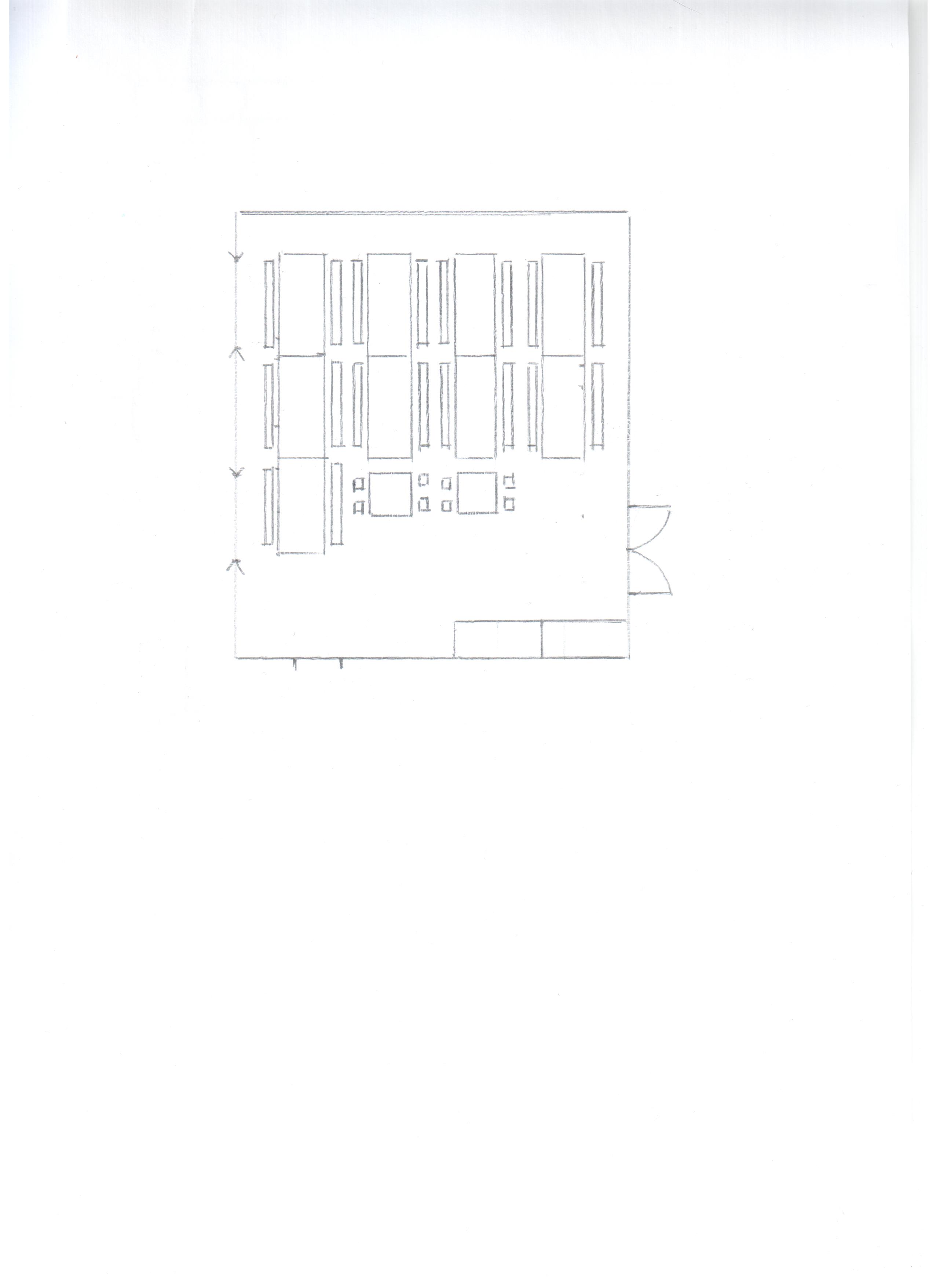 9. Характеристика бытовых помещений10. Штатное расписание работников пищеблока.11.Форма организации питания обучающихся- предварительное накрытие столов12. Перечень нормативных и технологических документов:- Примерное двухнедельное меню		- Ежедневное меню	- Меню раскладка-Технологические карты (ТК)- График приема пищи,- Гигиенический журнал (сотрудники)- Журнал учета температурного режима холодильного оборудования- Журнал учета температуры и влажности в складских помещениях- Журнал бракеража готовой пищевой продукции- Журнал бракеража скоропортящейся пищевой продукции	- Приказ о составе бракеражной комиссии	- График дежурства в столовой	- Акт по результатам проверки состояния готовности пищеблока по организации питания к новому учебному году- Программа по совершенствованию системы организация питания обучающихся- Положение об организации питания обучающихся- Положение о бракеражной комиссии- Приказ об организации питания - Должностные инструкции персонала пищеблока- Программа производственного контроля на основе принципов ХАССП- Требования к информации по питанию, размещаемой на сайте школы                            - Наличие оформленных стендов по пропаганде принципов здорового питания № п\пКлассыКоличество классов Численность обучающихся,всего чел.В том числе льготной категории, чел.11 класс2606022 класс2505033 класс2565644 классов2535355 классов256166 классов259077 классов256488 классов259199 классов25301010 классов12801111 классов1231№ п\пКонтингент по группам обучающихсяЧисленность, чел. Охвачено горячим питаниемОхвачено горячим питанием№ п\пКонтингент по группам обучающихсяЧисленность, чел. Количество, чел.% от числа обучающихся1Учащиеся 1-4 классов21919990,86%в т.ч. учащиеся льготных категорий21919990,86%2Учащиеся 5-8 классов2308637,4%в т.ч. учащиеся льготных категорий662,6 %в т.ч. за родительскую плату8034,8%3Учащиеся 9-11 классов1032221,4%в т.ч. учащиеся льготных категорий111%в т.ч. за родительскую плату2120,44Общее количество учащихся всех возрастных групп55230755,6%4.1.в том числе льготных категорий226206100% от количества учащихся по п.4.1.№ п\пКонтингент по группам обучающихсяЧисленность, чел. Охвачено горячим питаниемОхвачено горячим питанием№ п\пКонтингент по группам обучающихсяЧисленность, чел. Количество, чел.% от числа обучающихся1Учащиеся 1-4 классов219209,14в т.ч. учащиеся льготных категорий219209,142Учащиеся 5-8 классов2302611,3в т.ч. учащиеся льготных категорий600в т.ч. за родительскую плату2611,33Учащиеся 9-11 классов1031918,4в т.ч. учащиеся льготных категорий10,9в т.ч. за родительскую плату1817,54.Общая количество учащихся всех возрастных групп5526511,8в том числе льготных категорий226200% от количества учащихся по п.4.1.Модель предоставления питания Столовая на сырье, аутсортинг Организатор питания, наименование ИП Урезков Олег АлександровичАдрес местонахожденияАдрес ИП:Адрес: 155900  Ивановская обл.,  г. Шуя ул. Генерала Горбатова д.12  кв. 8Адрес школьной столовой: 155900  Ивановская обл.,  г. Шуя, ул.Советская, д.24Фамилия, имя отчество руководителя,   контактное лицоУрезков Олег Александрович Контактные данные: тел. / эл. почта8(49351) 4-16-99,  restoranteza@ya.ruДата заключения контрактаДействующий контракт заключен с 07.11.2022Длительность контрактаДействующий контракт заключен до  28.12.2022Вид транспортаспециализированныйПринадлежность транспортатранспорт организации поставщика пищевой продукцииУсловия использования транспортаВодоснабжениецентрализованноеГорячее водоснабжениеводонагревательОтоплениецентрализованноеВодоотведениецентрализованноевентиляция помещенийискусственная№ п/пНаименованиецехов и помещенийПлощадь помещение м2№ п/пНаименованиецехов и помещенийСтоловые, работающие на сырьеСтоловые, работающие на сырье1Складское помещение7,4 7,4 2Производственные помещения40,040,02.1Овощной цех (первичной обработки овощей)Не выделенНе выделен2.2Овощной цех (вторичной обработки овощей)Не выделенНе выделен2.3Мясо-рыбный цехНе выделенНе выделен2.4.Горячий цех21,1   21,1   2.5Холодный цех10,910,92.6Мучной цехНе выделенНе выделен2.7Окно раздачи0,80,82.8Помещение для резки хлебаНе выделеноНе выделено2.9Помещение для обработки яицНе выделеноНе выделено2.10Моечная кухонной посудыНе выделенаНе выделена2.11Моечная столовой посуды5,25,22.12Моечная и кладовая тарыотсутствуетотсутствует№п/пНаименованиецехов и помещенийХарактеристика оборудованияХарактеристика оборудованияХарактеристика оборудованияХарактеристика оборудованияХарактеристика оборудования№п/пНаименованиецехов и помещенийнаименование оборудованияколичествоединиц оборудованиядата его выпускадаты начала его эксплуатациипроцента изношенности оборудования1Горячий цехПлита электрическая ЭП-6ЖШ120112011Шкаф жарочный ЭШП-3с(у)120112011Электрокипятильник ЭКГ-100120112011Водонагреватель «НЕС»120212021Ванна моечная ВСМ-2/5301201220122 Холодный цехСтеллаж кухонный СТК-1200/600-ЮТ120122012Стол производственный СП 2/1200/600120122012Стол производственный СП 2/950/900120122012Стол производственный СР-2/1500/600120122012Холодильник Bosch KGV 36Y37220112011Холодильник  "Бирюса"224С-31200520053МоечнаяВодонагреватель «НЕС»120212021№ п/пНаименованиетехнологичес-кого оборудованияХарактеристика оборудованияХарактеристика оборудованияХарактеристика оборудованияХарактеристика оборудованияХарактеристика оборудованияХарактеристика оборудования№ п/пНаименованиетехнологичес-кого оборудованияназначениемаркапроизводи-тельностьдата изготов-лениясрок службысроки профилактического осмотра1 ТепловоеТепловоеТепловоеТепловоеТепловоеТепловоеТепловоеЭлектрокипятильникДля приготовления кипяченой водыЭКГ-1009 кВт2011Август 2022ВодонагревательДля нагрева воды «НЕС»1,5 кВт2021Август 2022Плита электрическаяДля приготовления пищиЭП-6ЖШ22,8 кВт2011Август 2022Шкаф жарочныйДля приготовления пищиЭШП-3с(у)16,5 кВт2011Август 20222МеханическоеМеханическоеМеханическоеМеханическоеМеханическоеМеханическоеМеханическоеНет3ХолодильноеХолодильноеХолодильноеХолодильноеХолодильноеХолодильноеХолодильноеХолодильник Для охлаждения пищиBosch KGV 36Y37класс А+2011Август 2022Холодильник  Для охлаждения пищи"Бирюса"224С-3класс А2005Август 20224ВесоизмерительноеВесоизмерительноеВесоизмерительноеВесоизмерительноеВесоизмерительноеВесоизмерительноеВесоизмерительноеВесы механические циферблатныеДля взвешивания пищиРН-10Ц13Удо 10 кг1981Август 2022№ п/пНаименованиетехнологичес-кого оборудованияХарактеристика мероприятий Характеристика мероприятий Характеристика мероприятий Характеристика мероприятий Характеристика мероприятий Характеристика мероприятий № п/пНаименованиетехнологичес-кого оборудованияналичие договора  натехосмотр наличие договора на проведениеметрологических работПроведение ремонта план приобре-тения нового и замена старого обору-дованияответст-венный за состояние оборудо-ванияграфик санитарной обработки оборудования 1ТепловоеПлита электрическая		ЭП-6ЖШнетнет20222030Микина Н.А.Ежедневно в конце рабочей сменыШкаф жарочный ЭШП-3с(у)нетнет20222030Микина Н.А.Ежедневно в конце рабочей сменыЭлектрокипятильник ЭКГ-100нетнет20222030Микина Н.А.Ежедневно в конце рабочей сменыВодонагреватель «НЕС»нетнетнет2030Микина Н.А.Ежедневно в конце рабочей смены2МеханическоеМеханическоеМеханическоеМеханическоеМеханическоеМеханическоеМеханическоенет3ХолодильноеХолодильноеХолодильноеХолодильноеХолодильноеХолодильноеХолодильноеХолодильник Bosch KGV 36Y37нетнет20222030Микина Н.А.Еженедельно в конце рабочей сменыХолодильник  "Бирюса"224С-3нетнет20222030Микина Н.А.Еженедельно в конце рабочей смены4ВесоизмерительноеВесоизмерительноеВесоизмерительноеВесоизмерительноеВесоизмерительноеВесоизмерительноеВесоизмерительноеВесы механические циферблатные РН-10Ц13Унетнет20222030Микина Н.А.Ежедневно в конце рабочей смены№ п/пНаименование оборудованияХарактеристика оборудования столовой, площадь  37,8 м2Характеристика оборудования столовой, площадь  37,8 м2Характеристика оборудования столовой, площадь  37,8 м2Характеристика оборудования столовой, площадь  37,8 м2№ п/пНаименование оборудованияколичествоединиц оборудованиядата его приобретенияпроцент изношенности оборудованияколичество посадочных мест в столовой1Стол прямоугольный на 8 человек  с лавками9/18200510723Стол квадратный на 4 человека с табуретами2/42005108№ п/пПеречень бытовых помещенийХарактеристика помещений -,  площадь  М2№ п/пПеречень бытовых помещенийКоличество   единиц оборудования для бытовых целей№ п/пНаименование должностейХарактеристика персонала  столовойХарактеристика персонала  столовойХарактеристика персонала  столовойХарактеристика персонала  столовойХарактеристика персонала  столовойХарактеристика персонала  столовой№ п/пНаименование должностейколичество ставокукомплекто-ванностьбазовое образованквалифика-ционныйразрядстаж работыналичие медкнижки1Зав. производством111530да2Технолог------3Повара111530да4Рабочие кухни (помощники повара)111527да